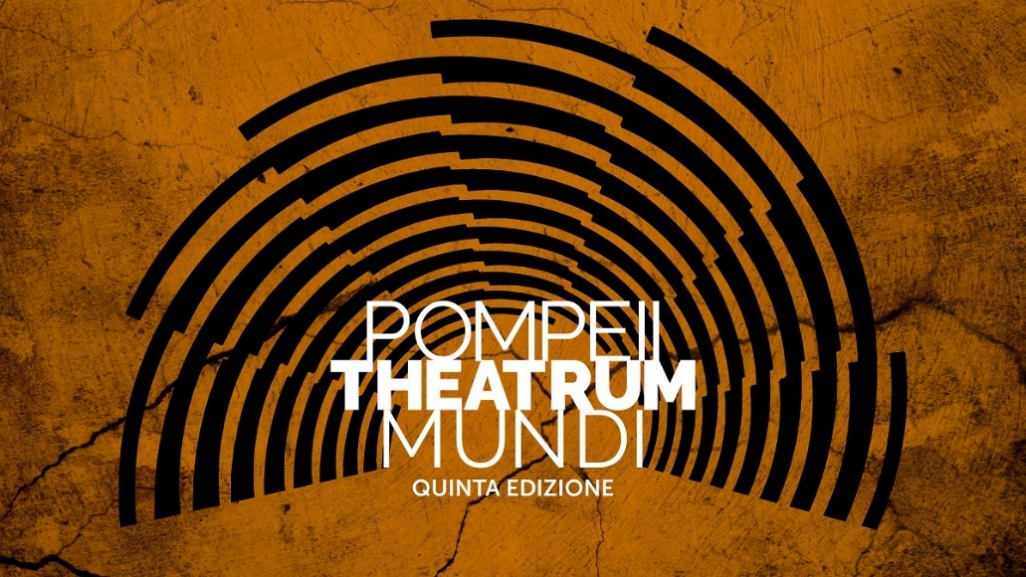 TEATRO GRANDE PARCO ARCHEOLOGICO di POMPEITeatro Grande di Pompei 24 e 25 giugno | ore 21.00DUE REGINE Mary Stuart vs. Elizabeth TudorElizabeth Tudor vs. Mary Stuartelaborazione drammaturgica, regia e interpretazioneElena Bucci e Chiara Muti 
da un’idea di Elena Bucciluci Vincent Longuemare
drammaturgia del suono Raffaele Bassetti
costumi Manuela Montiproduzione Le belle bandierein collaborazione con Campania Teatro Festivalcon il sostegno di Regione Emilia Romagna, Comune di Russiun ringraziamento a Mario Giorgi per la collaborazione alla drammaturgiaDue attrici e registe interpretano le regine Mary Stuart ed Elizabeth Tudor, incatenate l’una all’altra in un eterno duello: due regine, due donne, due religioni, due temperamenti opposti, due segni zodiacali in contrasto, due visioni della politica, della vita, dell’amore, due destini. La vita dell’una significa la morte dell’altra: pur di vincere si ricorre alla guerra e all’intrigo, viene sacrificato ogni sussulto di pietà, ogni possibile misericordia.Alla storia narrata dai documenti si affianca una drammaturgia parallela dove si intrecciano improvvise apparizioni di fantasmi tra le magiche rovine di Pompei, autobiografia, sogno, racconto. Le due regine finalmente si incontrano, in nome di una visione del potere diversa da quella che impararono dai loro padri e che, forse, porterà in futuro alla pace.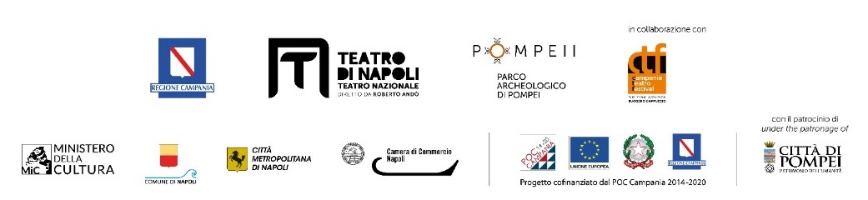 